В целях выявления и учета мнения и интересов жителей города Новосибирска по вопросам предоставления разрешений на отклонение от предельных параметров разрешенного строительства, реконструкции объектов капитального строительства, в соответствии с Градостроительным кодексом Российской Федерации, решением Совета депутатов города Новосибирска от 24.06.2009 № 1288  «О Правилах землепользования и застройки города Новосибирска», Федеральным законом от 06.10.2003 № 131-ФЗ «Об общих принципах организации местного самоуправления в Российской Федерации», решением городского Совета Новосибирска от 25.04.2007 № 562 «О Положении о публичных слушаниях в городе Новосибирске» ПОСТАНОВЛЯЮ:	1. Назначить публичные слушания по вопросам предоставления разрешений на отклонение от предельных параметров разрешенного строительства, реконструкции объектов капитального строительства:	1.1. Обществу с ограниченной ответственностью «Кларус-Н» (на основании заявления в связи с неблагоприятным для застройки наличием инженерных сетей) в части уменьшения минимального процента застройки с 25 % до 3 % в границах земельного участка с кадастровым номером 54:35:012621:812 площадью 0,2720 га, расположенного по адресу: обл. Новосибирская, г. Новосибирск, ул. Трикотажная в Дзержинском районе (зона делового, общественного и коммерческого назначения (ОД-1)).	1.2. Обществу с ограниченной ответственностью «ВАЮН» (на основании заявления в связи с тем, что конфигурация и инженерно-геологические характеристики земельного участка являются неблагоприятными для застройки) в части уменьшения минимального отступа от границ земельного участка, за пределами которого запрещено строительство зданий, строений, сооружений, с кадастровым номером 54:35:032810:568 площадью 0,1101 га, расположенного по адресу: обл. Новосибирская, г. Новосибирск, ул. Ельцовская в Заельцовском районе (зона сооружений  и  коммуникаций  автомобильного,  речного, воздушного транспорта,метрополитена (ИТ-2)), с 3 м до 0 м с южной стороны земельного участка в габаритах объекта капитального строительства.1.3. Обществу с ограниченной ответственностью «Строительные технологии» (на основании заявления в связи с неблагоприятной конфигурацией земельного участка) в части уменьшения минимального процента застройки с 30 % до 6 % в границах земельного участка с кадастровым номером 54:35:033720:300 площадью 0,7210 га, расположенного по адресу: обл. Новосибирская, г. Новосибирск, Мочищенское шоссе в Заельцовском районе (зона коммунальных и складских объектов (П-2)).	1.4. Закрытому акционерному обществу «ГИДРОМОНИТОР» (на основании заявления в связи с неблагоприятным для застройки наличием инженерных сетей): в части уменьшения минимального отступа от границ земельного участка, за пределами которого запрещено строительство зданий, строений, сооружений,             с кадастровым номером 54:35:074660:156 площадью 0,1256 га, расположенного по адресу: обл. Новосибирская, г. Новосибирск, ул. Инская, 3 в Октябрьском  районе (зона делового, общественного и коммерческого назначения (ОД-1)), с 3 м до 1 м с юго-восточной и южной стороны земельного участка в габаритах объекта капитального строительства;	в части уменьшения минимального отступа от границ земельного участка, за пределами которого запрещено строительство зданий, строений, сооружений,           с кадастровым номером 54:35:074660:22 площадью 0,0570 га, расположенного по адресу: обл. Новосибирская, г. Новосибирск, ул. Инская, 3 в Октябрьском районе (зона делового, общественного и коммерческого назначения (ОД-1)), с 3 м до 1 м с юго-восточной стороны земельного участка в габаритах объекта капитального строительства.	1.5. Кадалову Николаю Владимировичу, Кадаловой Ольге Петровне (на основании заявления в связи с неблагоприятной конфигурацией земельного участка и наличием инженерных сетей) в части уменьшения минимального отступа от границ земельного участка, за пределами которого запрещено строительство зданий, строений, сооружений, с кадастровым номером 54:35:101295:5 площадью 0,3533 га, расположенного по адресу: обл. Новосибирская, г. Новосибирск, ул. Ядринцевская, 73 в Центральном районе (зона коммунальных и складских объектов (П-2)), с 3 м до 0,5 м с северной, северо-восточной и северо-западной сторон земельного участка в габаритах объекта капитального строительства.	1.6. Обществу с ограниченной ответственностью «Строй Сити» (на основании заявления в связи с неблагоприятной конфигурацией земельного участка) в части уменьшения минимального процента застройки с 60 % до 5 % в границах земельного участка с кадастровым номером 54:35:053195:41 площадью 2,8766 га, расположенного по адресу: обл. Новосибирская, г. Новосибирск, ул. Чемская в Кировском районе (зона стоянок для легковых автомобилей (СА-1)).	1.7. Обществу с ограниченной ответственностью «Сервис-3» (на основании заявления в связи с неблагоприятной конфигурацией земельного участка) в части уменьшения минимального процента застройки с 40 % до 24 % в границах земельного участка с кадастровым номером 54:35:041720:375 площадью 0,2378 га, расположенного по адресу: обл. Новосибирская, г. Новосибирск, ул. Кайтымовская в Калининском районе (зона производственных объектов с различными нормативами воздействия на окружающую среду (П-1)).	1.8. Обществу с ограниченной ответственностью «Мастер» (на основании заявления в связи с неблагоприятным для застройки наличием инженерных сетей) в части уменьшения минимального процента застройки с 25 % до 15 % в границах земельного участка с кадастровым номером 54:35:041085:43 площадью 0,8560 га, расположенного по адресу: обл. Новосибирская, г. Новосибирск, ул. Тюленина в Калининском районе (зона делового, общественного и коммерческого назначения (ОД-1)).	1.9. Закрытому акционерному обществу «Альба» (на основании заявления в связи с неблагоприятным для застройки наличием инженерных сетей) в части уменьшения минимального процента застройки с 25 % до 0,5 % в границах земельного участка с кадастровым номером 54:35:051930:1614 площадью 0,1092 га, расположенного по адресу: обл. Новосибирская, г. Новосибирск, ул. Зорге в Кировском районе (зона застройки жилыми домами смешанной этажности (Ж-1)).	1.10. Данилину Владимиру Ивановичу (на основании заявления в связи с неблагоприятным для застройки наличием инженерных сетей) в части уменьшения минимального отступа от границ земельного участка, за пределами которого запрещено строительство зданий, строений, сооружений, с кадастровым номером 54:35:012845:5 площадью 0,0700 га, расположенного по адресу: обл. Новосибирская, г. Новосибирск, переулок 3-й Рабочий, 20 в Дзержинском районе (зона застройки индивидуальными жилыми домами (Ж-6)), с 3 м до 1 м с восточной стороны земельного участка в габаритах объекта капитального строительства.	1.11. Муниципальному бюджетному общеобразовательному учреждению города Новосибирска «Средняя общеобразовательная  школа № 183 с углубленным изучением предметов художественно-эстетического цикла» (на основании заявления в связи с неблагоприятной конфигурацией земельного участка и наличием инженерных сетей) в части уменьшения минимального процента застройки  с 25 % до 17 % в границах земельного участка с кадастровым номером 54:35:051970:108 площадью 2,1584 га, расположенного по адресу: обл. Новосибирская, г. Новосибирск, ул. Петухова, 86 в Кировском районе (зона застройки многоквартирными домами смешанной этажности (Ж-1)).	1.12. Обществу с ограниченной ответственностью «Сибирское дело» (на основании заявления в связи с неблагоприятной конфигурацией земельного участка) в части уменьшения минимального отступа от границ земельного участка, за пределами которого запрещено строительство зданий, строений, сооружений, с кадастровым номером 54:35:000000:18769 площадью 0,1443 га, расположенного по адресу: обл. Новосибирская, г. Новосибирск, ул. Гурьевская в Октябрьском             районе (зона делового, общественного и коммерческого назначения (ОД-1)), с 3 м до 0 м с юго-восточной стороны земельного участка в габаритах объекта капитального строительства.	1.13. Раковой Наталье Михайловне (на основании заявления в связи с тем, что конфигурация земельного участка является неблагоприятной для застройки) в части уменьшения минимального отступа от границ земельного участка, за пределами которого запрещено строительство зданий, строений, сооружений, с кадастровым номером 54:35:033215:09 площадью 0,1 га, расположенного по адресу: обл. Новосибирская, г. Новосибирск, ул. Светлановская, 17 в Заельцовском районе (зона застройки жилыми домами смешанной этажности (Ж-1)), с 3 м до 0 м с юго-западной стороны земельного участка в габаритах объекта капитального строительства.	1.14. Обществу с ограниченной ответственностью «НТ» (на основании заявления в связи с тем, что геологические характеристики земельного участка являются неблагоприятными для застройки) в части уменьшения минимального отступа от границ земельного участка, за пределами которого запрещено                строительство зданий, строений, сооружений, с кадастровым номером 54:35:052365:0016 площадью 0,5050 га, расположенного по адресу: обл. Новосибирская, г. Новосибирска, ул. Ватутина в Кировском районе (зона коммунальных и складских объектов (П-2)), с 3 м до 0 м с северной стороны земельного участка в габаритах объекта капитального строительства.	1.15. Вернеру Виктору Эдуардовичу (на основании заявления в связи с соблюдением линии регулирования застройки) в части уменьшения минимального отступа от границ земельного участка, за пределами которого запрещено строительство зданий, строений, сооружений, с кадастровым номером 54:35:012735:48 площадью 0,0539 га, расположенного по адресу: обл. Новосибирская, г. Новосибирска, ул. 1-я Юргинская, 9 в Дзержинском районе (зона застройки жилыми домами смешанной этажности (Ж-1)), с 3 м до 0 м со стороны ул. 1-й Юргинской в габаритах объекта капитального строительства.1.16. Федеральному государственному бюджетному образовательному учреждению высшего профессионального образования «Сибирская государственная геодезическая академия» (на основании заявления в связи с тем, что конфигурация земельного участка является неблагоприятной для застройки) в части уменьшения минимального отступа от границ земельного участка, за пределами которого запрещено строительство зданий, строений, сооружений, с кадастровым номером 54:35:064150:58 площадью 0,1426 га, расположенного по адресу: обл. Новосибирская, г. Новосибирск, ул. Котовского в Ленинском районе (зона застройки средне- и многоэтажными жилыми домами (Ж-1)), с 3 м до 0 м с юго-восточной стороны в габаритах объекта капитального строительства.2. Комиссии по подготовке проекта правил землепользования и застройки города Новосибирска провести 18.07.2014 в 15.00 час. публичные слушания по адресу: 630091, г. Новосибирск, Красный проспект, 50, кабинет 409.	3. Определить местонахождение комиссии по подготовке проекта правил землепользования и застройки города Новосибирска по адресу: 630091, г. Новосибирск, Красный проспект, 50, кабинет 504, адрес электронной почты: espasskaya@admnsk.ru, контактный телефон 227-54-48. 	4. Предложить гражданам, проживающим в пределах соответствующей территориальной зоны, правообладателям земельных участков, имеющих общие  границы с земельным участком, применительно к которому запрашивается разрешение, правообладателям объектов капитального строительства, расположенных на земельных участках, имеющих общие границы с земельным участком, применительно к которому запрашивается разрешение, и правообладателям помещений, являющихся частью объекта капитального строительства, применительно к которому запрашивается разрешение, не позднее пяти дней до даты проведения публичных слушаний направить в комиссию по подготовке проекта правил землепользования и застройки города Новосибирска свои предложения по внесенным на публичные слушания вопросам предоставления разрешений на отклонение от предельных параметров разрешенного строительства, реконструкции объектов капитального строительства.	5. Департаменту строительства и архитектуры мэрии города Новосибирска разместить постановление на официальном сайте города Новосибирска.	6. Департаменту информационной политики мэрии города Новосибирска обеспечить опубликование постановления в установленном порядке.	7. Контроль за исполнением постановления возложить на начальника департамента строительства и архитектуры мэрии города Новосибирска.Спасская2275448ГУАиГ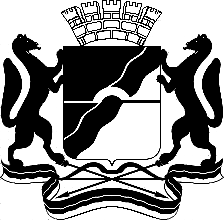 МЭРИЯ ГОРОДА НОВОСИБИРСКАПОСТАНОВЛЕНИЕОт  	  30.06.2014		№          5525	О назначении публичных слушаний          по вопросам предоставления разрешений           на отклонение от предельных параметров разрешенного строительства, реконструкции объектов капитального строительстваМэр города НовосибирскаА. Е. Локоть